APPLICATION FOR THIRD PARTY ORGANISATIONS TO HOST FOOTBALL MATCH(ES) / COMPETITION(S) WITH SCHOOLS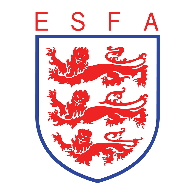 (Third Party organisations are defined as those organising footballing activity for which sanction has not already been granted for that activity)This form is to be completed in full and forwarded to the English Schools’ Football Association at least 28 days prior to the date of the intended match / event or the first of a series of matchesFailure to submit the application within requisite notice may result in your application not being processed in time for the event(s).We 	, the applicant organisation, wish to arrange the following match(es) / tournament(s) with schools in England  Title of event: ____________________________________Please fill in the below in its entirety. Failure to fill out the below satisfactorily may result in your application not being processedPlease add additional rows if required In submitting this application, we acknowledge and confirm that in relation to the match(es)/tournament for which consent to participate is requested, we shall fully comply with the Laws of the Game and all FA Rules, Regulations, Procedures and Policies.Any rule, regulation or practice of any such competition that is inconsistent with the rules and regulations of the ESFA shall be void and unenforceable. For the avoidance of doubt, the rules and regulations of the FA and the ESFA supersede those of any sanctioned activity, should that activity be in breach of such rules and regulations. Once approved, a competition is not allowed to alter its rules without the consent of the affiliated Association(s) sanctioning the competition. We additionally acknowledge and confirm the following:We shall fully comply with the FA’s / ESFA’s Safeguarding Children Policies and Procedures (http://www.thefa.com/football-rules- governance/safeguarding and https://schoolsfootball.org/child-welfare/)We shall, at all times, be responsible for the safeguarding and welfare of our school’s Officials, Players and StaffWe hold written consents from the parents / carers of all young persons aged under 18 that will attend the match(es)/tournament. No young person shall participate in the match(es)/tournament in the absence of such consentWhere match(es) / tournament(s) involving young persons of school age are due to take pace during term time, we hold written permissions from the head teachers of all young persons involvedWe have completed and retained an ESFA risk assessment for the event. (A risk assessment template can be downloaded from the resources page on the ESFA website)We have the appropriate insurance cover in place to travel and take part in this event 
COMPETITION RULESThe rules of the proposed competition(s) shall be submitted with the application for sanction:These proposed rules must be received at least 28 days prior to the proposed start date; late submissions may not be consideredThe request for approval must clearly set out any proposed departures from the Standard Code of Rules, highlighting any alterationsProposed rules that do not comply with the mandatory elements of the Standard Code of Rules published by The FA from time to time, will need to be amended to satisfy the requirements of the sanctioning Association, before being officially sanctioned. Any proposed rule that runs contrary to FA / ESFA policies shall also be amended or withdrawn before being considered by the sanctioning bodyOnce approved, a competition is not allowed to alter its rules without the consent of the affiliated Association(s) sanctioning the competitionRule changes may not be made after they have been approved by the sanctioning Association(s) giving consent to the competition, unless such intended alteration has first been submitted to, and approved by, that Association, and subsequently by a General Meeting for an Association (where applicable)Templates for the Standard Code of Rules for Youth Football (2022-23) can be found here: https://schoolsfootball.org/wp-content/uploads/2022/06/SCORY-submission-to-The-FA-as-mandated-by- ESFA-Gov-Cttee-and-ISFA.docxGRANTING SANCTIONOnly when satisfied that the above criteria appear to have been met shall the sanctioning body grant sanction. Competition organisers shall not allow matches to be played until their participating teams are affiliated and rules or rule changes are approved by the sanctioning Association(s). The ESFA reserves the right to deny sanction to any applicant. INSURANCE AND OTHER PROTECTIONFailure to secure sanction results in – Competition organisers being unable to appoint registered match officialsActivity not being protected by FA disciplinary processesThe risk that incidents may not be properly managed through approved safeguarding procedures, putting children at further riskThe sanctioning body being unable to deal with any issues arising THIRD PARTY ORGANISATION DETAILSPAYMENT METHOD:Please tick one of the following options to pay your application fee of £300.00	I enclose a cheque made payable to the “English Schools’ FA”	I have made a payment via BACS* 	Sort code: 40-52-40
	Account number: 00032447
	Account name: English Schools’ FA
	Payment ref: Name of Organisation* Please note, to help us locate your payment and prevent delays updating your record, please ensure the name of your organisation is included in your payment referenceTO BE COMPLETED BY THE ENGLISH SCHOOLS’ FOOTBALL ASSOCIATIONThe English Schools’ Football Association hereby approves the above application against foreign teams.Completed form to be forwarded to:Joe Marsh, 
English Schools’ FA
4 Parker Court
Staffordshire Technology Park
Stafford
ST18 0WP
Joe.marsh@schoolsfa.com
01785 785970Name of schools competing in match(es) / Tournament(s)Age Group + if teams are Boys / Girls / MixedAge Group + if teams are Boys / Girls / MixedDate & KO time of match(es) / Tournament(s)VenueName of Third Party Organisation:Name of main contact at organisation: Telephone number:Email address: Website (if applicable):Signature: Date:Name of Third Party Organisation’s Welfare Officer: (all competition must have appointed an FA approved Welfare Officer before sanction may be granted)Telephone number:Email address:Signed by the Chief Executive Officer:Print name:Date 